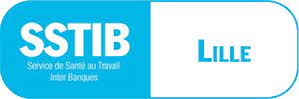 FICHE NAVETTE DE PRISE DE CONTACTCELLULE PREVENTION DE LA DESINTERTION PROFESSIONNELLEMerci de la compléter et de l’envoyer à l’adresse mail suivante : cellule-pdp@sstiblille.fr En cas de difficulté, vous pouvez nous envoyer directement un mail à cellule-pdp@sstiblille.frVous recevrez obligatoirement une réponse de la cellule.Merci pour votre compréhension.Votre Cellule PDP du SSTIB de LilleExemple  : NOM / PrénomDate de naissanceEtablissementPoste de travailMotif de la demandeCoordonnées pour vous contacter Mail : Numéro de téléphone : NOM / PrénomMonsieur XDate de naissance04/11/1975EtablissementBanque ***Poste de travailConseiller clientèleMotif de la demandeArrêt de travail depuis 1 an et demi, je souhaite reprendre une activité professionnelle. Cependant, je dois discuter avec mon médecin du travail des conditions pour que mon retour se passe le mieux possible. Coordonnées pour vous contacter 06.**.**.**.*****.***@outlook.fr 